New SEEK Application Process!Go online to www.pbcregistry.org    and click on “Registry Login”                    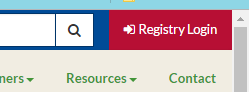 Enter your Registry ID and Password to Sign In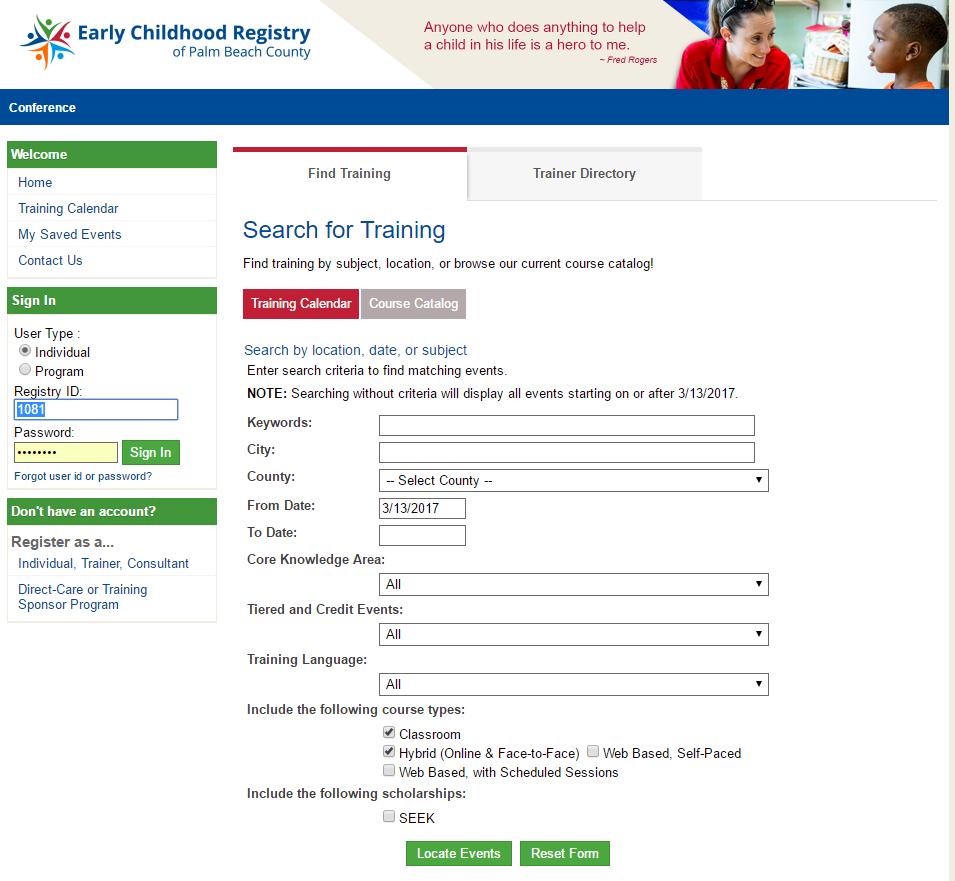 Click on the green SEEK tab on the far right and click on “Apply for SEEK”. 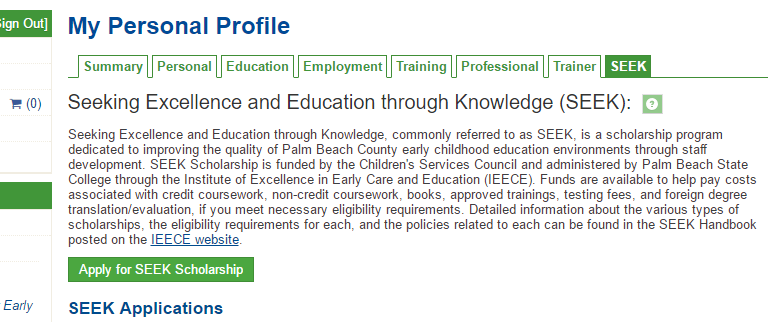 Select “Community Based Training / Registry Approved Career Pathway Training”. Use the “Event ID” to locate training.        If you are unable to upload documents, please fax supporting documentation to (561) 868-7042 or email to IEECE@palmbeachstate.edu Call 561-868-3670 to be connected to your assigned Career Advisor who can assist you by phone or in person.